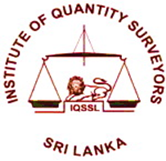 Institute of Quantity Surveyors Sri LankaApplication for Recognition of Degree ProgrammesUNIVERSITY/ INSTITUTIONUNIVERSITY/ INSTITUTIONUNIVERSITY/ INSTITUTIONUNIVERSITY/ INSTITUTIONUNIVERSITY/ INSTITUTIONUNIVERSITY/ INSTITUTIONUNIVERSITY/ INSTITUTIONUNIVERSITY/ INSTITUTIONUNIVERSITY/ INSTITUTIONName Name Name DepartmentDepartmentDepartmentAddressAddressAddressTelephoneTelephoneTelephoneFaxFaxEmailEmailEmailDEGREE PROGRAMMEDEGREE PROGRAMMEDEGREE PROGRAMMEDEGREE PROGRAMMEDEGREE PROGRAMMEDEGREE PROGRAMMEDEGREE PROGRAMMEDEGREE PROGRAMMEDEGREE PROGRAMMEName Name Name Level of entryLevel of entryLevel of entry☐ Regular entry at First year                   ☐ Regular entry at First year                   ☐ Regular entry at First year                   ☐ Lateral entry☐ Lateral entry☐ BothMode of deliveryMode of deliveryMode of delivery☐ Full time                   ☐ Full time                   ☐ Full time                   ☐ Full time                   ☐ Part-time                   ☐ Part-time                   Programme DurationProgramme DurationProgramme DurationCONTACT PERSONSCONTACT PERSONSCONTACT PERSONSCONTACT PERSONSCONTACT PERSONSCONTACT PERSONSCONTACT PERSONSCONTACT PERSONSCONTACT PERSONSHead of the DepartmentHead of the DepartmentHead of the DepartmentHead of the DepartmentProgramme LeaderProgramme LeaderProgramme LeaderProgramme LeaderProgramme LeaderNameNameNameEmailEmailEmailPhonePhonePhoneDECLARATION ON BEHALF OF THE INSTITUTIONDECLARATION ON BEHALF OF THE INSTITUTIONDECLARATION ON BEHALF OF THE INSTITUTIONDECLARATION ON BEHALF OF THE INSTITUTIONDECLARATION ON BEHALF OF THE INSTITUTIONDECLARATION ON BEHALF OF THE INSTITUTIONDECLARATION ON BEHALF OF THE INSTITUTIONDECLARATION ON BEHALF OF THE INSTITUTIONDECLARATION ON BEHALF OF THE INSTITUTIONI hereby certify that the information provided in this form and attachments are correct to the best of my knowledge. I am authorised to make this application on behalf of the University/ Institution, including a commitment to pay the relevant fees.I hereby certify that the information provided in this form and attachments are correct to the best of my knowledge. I am authorised to make this application on behalf of the University/ Institution, including a commitment to pay the relevant fees.I hereby certify that the information provided in this form and attachments are correct to the best of my knowledge. I am authorised to make this application on behalf of the University/ Institution, including a commitment to pay the relevant fees.I hereby certify that the information provided in this form and attachments are correct to the best of my knowledge. I am authorised to make this application on behalf of the University/ Institution, including a commitment to pay the relevant fees.I hereby certify that the information provided in this form and attachments are correct to the best of my knowledge. I am authorised to make this application on behalf of the University/ Institution, including a commitment to pay the relevant fees.I hereby certify that the information provided in this form and attachments are correct to the best of my knowledge. I am authorised to make this application on behalf of the University/ Institution, including a commitment to pay the relevant fees.I hereby certify that the information provided in this form and attachments are correct to the best of my knowledge. I am authorised to make this application on behalf of the University/ Institution, including a commitment to pay the relevant fees.I hereby certify that the information provided in this form and attachments are correct to the best of my knowledge. I am authorised to make this application on behalf of the University/ Institution, including a commitment to pay the relevant fees.I hereby certify that the information provided in this form and attachments are correct to the best of my knowledge. I am authorised to make this application on behalf of the University/ Institution, including a commitment to pay the relevant fees.NameNamePositionPositionHead of the Department/ Leader of the ProgrammeHead of the Department/ Leader of the ProgrammeHead of the Department/ Leader of the ProgrammeHead of the Department/ Leader of the ProgrammeHead of the Department/ Leader of the ProgrammeHead of the Department/ Leader of the ProgrammeHead of the Department/ Leader of the Programme……………………………….Signature……………………………….Signature……………………………….Signature……………………………….Signature…………………….Date…………………….Date…………………….Date…………………….Date…………………….Date